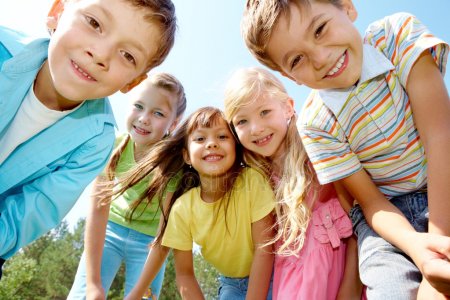 В целях сохранения здоровья детей, стоит напомнить им правила безопасности при нахождении дома и на улице. Соблюдать правила дорожного движения. Быть осторожными и внимательными  во время  движения по дороге, особенно в вечернее время суток.Не разговаривать с незнакомыми людьми, не садиться в незнакомый транспорт.Осторожно обращаться  с газовыми и электроприборами, предметами бытовой химии, лекарственными препаратами.Не  употреблять алкогольных напитков, не курить.Не подходить, не трогать руками подозрительные предметы. В случае обнаружения  сообщить взрослым, в полицию.Находясь дома, не открывать дверь незнакомым людям.Не пребывать на водоёмах в период весенних каникул без сопровождения взрослых.Всегда сообщать родителям о своем местонахождении.Не находиться  на улице после 22.00 часов без сопровождения взрослых.Соблюдать правила поведения  в общественных местах.Не увлекаться  длительным просмотром телевизора, многочасовой работой за компьютером.Не снимай раньше времени шапку. Весеннее солнце пока только светит, а не греет. Обходи стороной бродячих животных — весной они особенно активны и могут представлять угрозу. ЕДИНЫЙ ТЕЛЕФОН ВЫЗОВА ЭКСТРЕННЫХ ОПЕРАТИВНЫХ СЛУЖБ 112                              Комитет гражданской защиты населения администрации Волгограда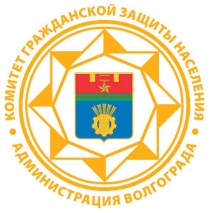 Информация для родителей и детей«ПРАВИЛА БЕЗОПАСНОСТИ»